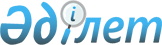 Об утверждении Положения государственного учреждения "Аппарат Сатпаевского городского маслихата"
					
			Утративший силу
			
			
		
					Решение Сатпаевского городского маслихата Карагандинской области от 7 ноября 2014 года № 280. Зарегистрировано Департаментом юстиции Карагандинской области 4 декабря 2014 года № 2843. Утратило силу решением Сатпаевского городского маслихата Карагандинской области от 29 апреля 2016 года № 28      Сноска. Утратило силу решением Сатпаевского городского маслихата Карагандинской области от 29.04.2016 № 28.

      В соответствии с Законом Республики Казахстан от 23 января 2001 года "О местном государственном управлении и самоуправлении в Республике Казахстан", Указом Президента Республики Казахстан от 29 октября 2012 года № 410 "Об утверждении Типового положения государственного органа Республики Казахстан" Сатпаевский городской маслихат РЕШИЛ:

      1. Утвердить прилагаемое Положение государственного учреждения "Аппарат Сатпаевского городского маслихата".

      2. Признать утратившим силу решение 30 сессии Сатпаевского городского маслихата от 20 августа 2014 года № 263 "Об утверждении Положения государственного учреждения "Аппарат Сатпаевского городского маслихата" (зарегистрировано в Реестре государственной регистрации нормативных правовых актов за № 2748 и официально опубликовано 26 сентября 2014 года в № 38 (2125) газеты "Шарайна"). 

      3. Настоящее решение вводится в действие со дня первого официального опубликования.

 Положение государственного учреждения
"Аппарат Сатпаевского городского маслихата"
1. Общие положения      1. Государственное учреждение "Аппарат Сатпаевского городского маслихата" (далее – государственное учреждение) является государственным органом Республики Казахстан, осуществляющим организационное, правовое, материально-техническое и иное обеспечение Сатпаевского городского маслихата, оказывающим помощь депутатам в осуществлении их полномочий. 

      2. Государственное учреждение не имеет ведомств.

      3. Государственное учреждение осуществляет свою деятельность в соответствии с Конституцией Республики Казахстан и законами Республики Казахстан, актами Президента и Правительства Республики Казахстан, иными нормативными правовыми актами, а также настоящим Положением. 

      4. Государственное учреждение является юридическим лицом в организационно-правовой форме государственного учреждения, имеет печать и штампы со своим наименованием на государственном языке, бланки установленного образца, в соответствии с законодательством Республики Казахстан счета в органах казначейства.

      5. Государственное учреждение вступает в гражданско-правовые отношения от собственного имени.

      6. Государственное учреждение имеет право выступать стороной гражданско-правовых отношений от имени государства, если оно уполномочено на это в соответствии с законодательством Республики Казахстан.

      7. Государственное учреждение по вопросам своей компетенции в установленном законодательством порядке принимает решения, оформляемые распоряжениями секретаря городского маслихата и другими актами, предусмотренными законодательством Республики Казахстан.

      8. Структура и лимит штатной численности государственного учреждения утверждаются в соответствии с действующим законодательством Республики Казахстан.

      9. Местонахождение государственного учреждения: Республика Казахстан, индекс 101302, Карагандинская область, город Сатпаев, проспект Академика Каныша Сатпаева,108.

      10. Полное наименование государственного органа – государственное учреждение "Аппарат Сатпаевского городского маслихата".

      11. Настоящее Положение является учредительным документом государственного учреждения.

      12. Финансирование деятельности государственного учреждения осуществляется из местного бюджета.

      13. Государственному учреждению запрещается вступать в договорные отношения с субъектами предпринимательства на предмет выполнения обязанностей, являющихся функциями государственного учреждения.

      Если государственному учреждению законодательными актами предоставлено право осуществлять приносящую доходы деятельность, то доходы, полученные от такой деятельности, направляются в доход государственного бюджета.

 2. Миссия, основные задачи, функции, права и обязанности государственного органа      14. Миссия: обеспечение деятельности Сатпаевского городского маслихата и депутатов.

      15. Задачи:

      1) осуществление организационного, правового, материально-технического обеспечения деятельности городского маслихата и депутатов;

      2) оказание помощи депутатам в осуществлении их полномочий;

      3) обеспечение соблюдения законности в деятельности городского маслихата; 

      4) содействие исполнению гражданами и организациями норм Конституции Республики Казахстан, законов Республики Казахстан, актов Президента и Правительства Республики Казахстан, нормативных правовых актов центральных и местных государственных органов.

      16. Функции:

      1) обеспечение подготовительной и организационно-технической работы проведения сессий маслихата;

      2) участие на пленарных заседаниях, заседаниях постоянных и временных комиссий, оказание помощи депутатам в вопросах подготовки проектов решений, заключений комиссий и решений маслихата;

      3) оформление и представление на государственную регистрацию в органы юстиции решений сессий маслихата, носящих нормативно-правовой характер, в соответствии с Законом Республики Казахстан "О нормативных правовых актах";

      4) оформление протоколов сессий, сборников решений в соответствии с Регламентом маслихата;

      5) подготовка материалов сессий к публикации в средствах массовой информации и контроль за их исполнением;

      6) осуществление организационного, правового, материально-технического и иного обеспечения депутатского корпуса, содействие депутатам маслихата в осуществлении их полномочий, оказание консультативной и методической помощи, контроль своевременности рассмотрения их запросов и обращений;

      7) ведение учета и обобщение предложений и замечаний, высказываемых депутатами при осуществлении ими своих полномочий;

      8) ведение учета предложений государственных и негосударственных организаций, организация встреч депутатов с представителями этих организаций и другими заинтересованными лицами;

      9) ведение делопроизводства и обеспечение рассылки решений и других документов маслихата, обеспечение информационного обмена в соответствии с требованиями Закона Республики Казахстан "Об административных процедурах";

      10) ведение учета и отчетности на основании Закона Республики Казахстан "О порядке рассмотрения обращений физических и юридических лиц" и в соответствии с правилами учета обращений физических и юридических лиц;

      11) документационное обеспечение деятельности маслихата, рассмотрение служебных документов, писем и заявлений, организация приема граждан, обеспечение функционирования делопроизводства на государственном и русском языках;

      12) осуществление кадровой работы; 

      13) организационные работы по формированию составов избирательных комиссий города.

      17. Права и обязанности:

      для осуществления своих функций государственное учреждение имеет право:

      1) вступать в гражданско-правовые отношения с юридическими и физическими лицами, заключать договора и осуществлять иную деятельность, не противоречащую действующему законодательству;

      2) запрашивать и получать от предприятий, учреждений и организаций всех форм собственности необходимую информацию, документы и иные материалы;

      3) вести служебную переписку с государственными и негосударственными органами и организациями;

      4) осуществлять иные полномочия, определенные законодательством Республики Казахстан.

 3. Организация деятельности государственного органа      18. Руководство государственным учреждением осуществляется первым руководителем – секретарем Сатпаевского городского маслихата, который несет персональную ответственность за выполнение возложенных на государственное учреждение задач и осуществление им своих функций.

      19. Секретарь Сатпаевского городского маслихата избирается из числа депутатов открытым или тайным голосованием большинством голосов от общего числа депутатов и освобождается от должности маслихатом на сессии. 

      20. Секретарь Сатпаевского городского маслихата не имеет заместителей.

      21. Полномочия секретаря Сатпаевского городского маслихата:

      1) организует подготовку сессии маслихата и вопросов, вносимых на ее рассмотрение, обеспечивает составление протокола и вместе с председателем сессии подписывает решения, иные документы, принятые или утвержденные на сессии маслихата;

      2) содействует депутатам маслихата в осуществлении ими своих полномочий, обеспечивает их необходимой информацией, рассматривает вопросы, связанные с освобождением депутатов от выполнения служебных обязанностей для участия в сессиях маслихата, в работе его постоянных комиссий и иных органов, и в избирательных округах;

      3) контролирует рассмотрение запросов депутатов и депутатских обращений;

      4) руководит деятельностью аппарата маслихата, назначает на должность и освобождает от должности его служащих;

      5) регулярно представляет в маслихат информацию об обращениях избирателей и о принятых по ним мерах;

      6) организует взаимодействие маслихата с иными органами местного самоуправления;

      7) по вопросам своей компетенции издает распоряжения;

      8) координирует деятельность постоянных комиссий и иных органов маслихата, и депутатских групп;

      9) представляет маслихат в отношениях с государственными органами, организациями, органами местного самоуправления и общественными объединениями;

      10) обеспечивает опубликование решений маслихата, определяет меры по контролю за их исполнением;

      11) принимает меры, направленные на противодействие коррупции, и несет персональную ответственность по противодействию коррупционным правонарушениям подотчетных лиц в соответствии с Законом Республики Казахстан "О борьбе с коррупцией";

      12) выполняет по решению маслихата иные функции.

      При отсутствии секретаря Сатпаевского городского маслихата по решению председателя сессии маслихата его полномочия временно осуществляются председателем одной из постоянных комиссий маслихата или депутатом маслихата. 

      22. Аппарат государственного учреждения возглавляется руководителем аппарата городского маслихата, назначаемым на должность и освобождаемым от должности в соответствии с действующим законодательством Республики Казахстан.

      23. С истечением срока полномочий городского маслихата, в случаях досрочного прекращения полномочий городского маслихата и выборов нового состава его депутатов, деятельность государственных служащих государственного учреждения не прекращается.

 4. Имущество государственного органа      24. Государственное учреждение может иметь на праве оперативного управления обособленное имущество в случаях, предусмотренных законодательством.

      Имущество государственного учреждения формируется за счет имущества, переданного ему собственником, а также имущества (включая денежные доходы), приобретенного в результате собственной деятельности и иных источников, не запрещенных законодательством Республики Казахстан.

      25. Имущество, закрепленное за государственным учреждением, относится к коммунальной собственности.

      26. Государственное учреждение не вправе самостоятельно отчуждать или иным способом распоряжаться закрепленным за ним имуществом и имуществом, приобретенным за счет средств, выданных ему по плану финансирования, если иное не установлено законодательством.

 5. Реорганизация и упразднение государственного органа      27. Реорганизация и упразднение государственного учреждения осуществляются в соответствии с законодательством Республики Казахстан. 


					© 2012. РГП на ПХВ «Институт законодательства и правовой информации Республики Казахстан» Министерства юстиции Республики Казахстан
				Председатель сессии

Секретарь

городского маслихата

И. Бралин

 

Т. Хмилярчук

Утверждено

решением 33 сессии

Сатпаевского городского

маслихата

от 7 ноября 2014 года № 280

